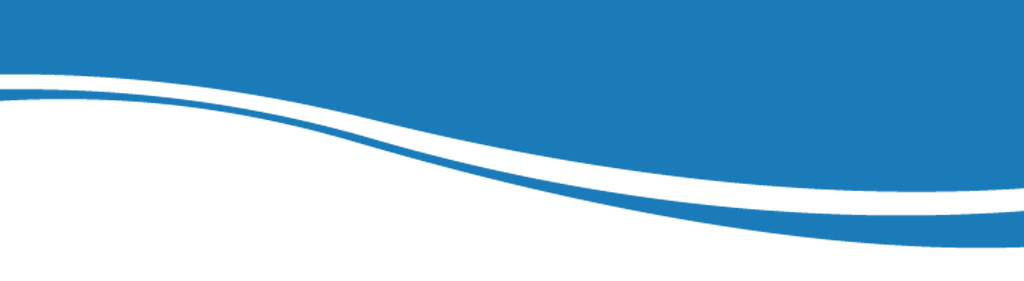 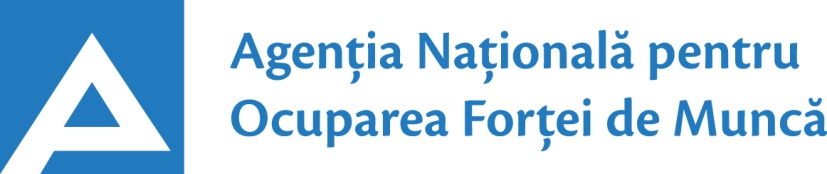                       www.angajat.md07.08.201724.01.2017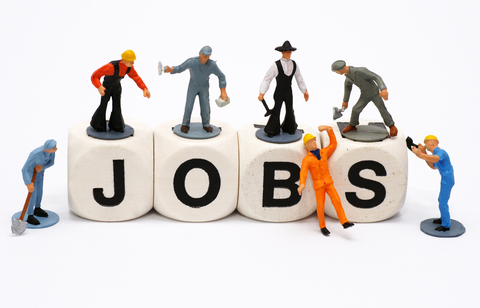 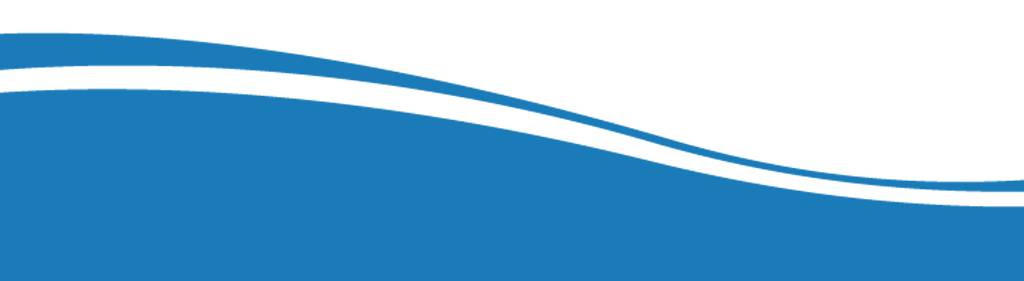 Conform bazei de date a Agenţiei Naţionale pentru Ocuparea Forţei de Muncă la data de 07.08.2017  erau în evidenţă 9578 locuri de muncă vacante. În aspect teritorial, numărul locurilor de muncă vacante, disponibile în fiecare agenție, constituie: Pentru persoanele cu nivel de instruire superior şi mediu de specialitate sunt disponibile 2050 locuri de muncă vacante, constituind cca 19% din numărul total de locuri vacante: Pentru persoanele cu nivel de instruire secundar profesional și pentru muncitorii necalificați, Agenţia Naţională pentru Ocuparea Forţei de Muncă oferă 8510 locuri de muncă, ce constituie 81% din numărul total de locuri de muncă vacante:Sunt oferite următoarele locuri de muncă pentru muncitori necalificaţi:	 Persoanele aflate în căutarea unui loc de muncă, se pot adresa agenţiilor teritoriale pentru ocuparea forţei de muncă sau pot accesa Portalul pieţei muncii: www.angajat.md, unde sunt postate locurile vacante oferite în fiecare raion, pe profesii.  Prezentul buletin este elaborat în concordanță cu „Clasificatorul ocupaţiilor din Republica Moldova (CORM 006-14)”, aprobat prin ordinul Ministerului Muncii, Protecției Sociale și Familiei nr.22 din 03.03.2014.AOFMLocuri vacanteAOFMLocuri vacanteChişinău3111Căuşeni131Bălți 968Hânceşti130Floreşti504Cimişlia124Cahul473Rezina120Ungheni364Ştefan Vodă103Anenii Noi 331Făleşti102UTA Găgăuzia248Ocniţa100Nisporeni239Leova98Orhei238Criuleni96Ialoveni231Taraclia 79Străşeni 210Donduşeni63Şoldăneşti202Teleneşti59Călăraşi201Glodeni58Soroca198Dubăsari54Sângerei170Edineț38Râșcani165Cantemir27Basarabeasca163Drochia26Briceni154OcupațiiLocuri vacanteTotalDin care:Specialist în domeniul sănătății312asistent medical – 101medic specialist –75medic medicină generală –52medic de familie – 19farmacist – 17felcer - 11laborant chimist – 9laborant - 8felcer laborant – 7laborant farmacist – 7moașă – 6Specialist în învățământ284educator învăţământul  preşcolar – 111profesor  învăţământul gimnazial -88filolog - 14traducător -14profesor în învățământul primar-9profesor învăţământul  preşcolar - 9metodist - 7profesor învăţământul  liceal postliceal- 6psiholog –6profesor învăţământul profesional -5educator puericultor - 5instructor-formator de limbi străine-5conducător cerc – 5Specialist în activitatea financiară, economică sau comercială264contabil –124contabil-șef -31agent comercial – 23casier bancar – 18agent de vânzări – 16agent de asigurare - 14agent imobiliar - 10economist – 10operator ghișeu bancă – 7consultant bancar – 6consilier financiar-bancar – 5Inspector 174inspector (superior, principal) – 75inspector de poliţie – 28ofițer de sector – 23inspector pregătire tehnico-militara – 20ofițer urmărire penală – 12inspector poliție de frontieră – 10inspector calitatea cerealelor și produselor-6Specialist(inclusiv superior, principal) in autorități publice123Inginer     109inginer(alte ramuri) – 33inginer cadastral – 25inginer telecomunicații – 11inginer electrician – 11inginer electronist -7inginer mecanic – 7inginer energetician - 5inginer construcții civile, industriale -5inginer tehnolog - 5Manager79manager (în activitatea comercială) – 35manager în alte ramuri –25manager ( în serviciile de marketing) – 12asistent manager – 7Asistent social/lucrător social45Consultant (diverse ramuri)42Programator/ programator software30Tehnolog25Maistru (diverse ramuri)24Controlor18Jurisconsult17Electrician secție/sector15Secretară/secretară dactilografă14Mecanic 11Administrator (diverse ramuri)11Agronom11`Şef poştă8Bibliotecar 8Asistent personal 8Şef post8Designer mobila7Specialist marketing 7Expeditor 7Șef  laborator criminalistică7Asistent parental7Auditor în domeniul calității6Cercetător științific în biologie6Șef secție 6Specialist resurse umane6Bucătar șef 5Alte ocupații346Lucrători în industria textilă și confecții2640cusător (industria ușoară/confecțiilor) – 2209confecționer articole de marochinărie - 250asamblor articole de marochinarie - 50asamblor jucării - 31încheietor tricotaje – 21croitor – 19termofinisor confecții – 15brigaier la deplasarea materiei prime - 12tricoter manual – 10completator materiale,croiuri și articole - 9țesător – 9puitor bobine – 5Lucrători calificați în întreprinderi industriale 605controlor calitate – 149cizmar-confecționer încaltaminte –50electrogazosudor – 42montator subansamble - 40montator în producția de cabluri - 38sudor – 33legător filoane,cabluri şi conductori – 27montator dispozitive și aparate radioelectronici –25șef echipa specializată - 19lăcătuș - reparator –18lăcătuș instalator tehnică sanitară – 14lăcătuș la repararea materialului rulant - 14lăcătuș la exploatarea și repararea utilajelor -12asamblor -11vopsitor articole metalice -11lăcătuş –mecanic - 10lăcătuș la asamblarea construcțiilor metalice-10electrosudor la mașinile automate și semiautomate-8lăcătuș electrician – 8lăcătuş-reparator – 7bombonier - 7strungar  – 7presator  - 7lăcătuș la reţelele de apeduct şi canalizare - 6electromotor la repararea și întreținerea utilajelor-6învelitor cu materiale in rulou sau foi - 6lăcătuș - montator -5sudor mase plastice - 5prelucrător materie primă - 5rihtuitor fete incaltaminte – 5Operatori, aparatişti, lăcătuși-asamblori, maşinişti la instalaţii și mașini 535operator în sectorul de producție - 330operator la calculatoare –56operator la telecomunicații - 21maşinist la excavatorul cu o singură cupă – 16operator introducere,validare si prelucrare-12operator la mașinile cu comanda program - 12 operator la stația de distribuire a gazelor-11operator la linie în industria alimentară -11operator la banda rulantă - 10operator la utilaje de pârlit - 10operator în sala de cazane - 8operator la fabricarea produselor congelate-7operator la instalațiile tehnologice -7mașinist la buldozere – 7operator la instalațiile de uscat – 6operator la complexe și ferme - 6operator la mașina automată de croire - 5Lucrători în domeniul vânzărilor395vânzător produse alimentare/nealimentare  –274casier  – 84magaziner –- 18controlor-casier –10bufetier – 9Transport şi telecomunicaţii328conducător auto (șofer) –242muncitor rutier - 21lăcătuș auto –19dispecer - 15montator cale ferată -15conducător încărcător – 11vopsitor auto - 5Hoteluri şi restaurante287bucătar  – 149chelner (ospătar) – 55barman – 28cofetar  –28brutar  – 27Lucrători în domeniul serviciilor personale216inspector patrulare – 49gardian public – 37santinelă - 32poştaş  –31frizer – 20polițist - 19taxator – 13scafandru salvator - 10manichiurista- 5Lucrători calificaţi în agricultură, silvicultură, acvacultură,  piscicultură 192tractorist – 49crescător de păsări – 44lucrător calificat în creșterea culturilor de cîmp-33viticultor –24cultivator legume - 15pomicultor - 10aparatist la prelucrarea cerealelor - 6muncitor la îngrijirea animalelor – 6ciontolitor transator carne – 5Lucrători în construcţii158pietrar-zidar - 33tâmplar – 25 tencuitor - 20dulgher - 19betonist – 19armator –10zugrav - 8pavator - 7muncitor la îngrijirea complexă și repararea clădirilor - 7 armator - 5asamblor construcţii de beton armat -5Electrician11electrician-montator cablator – 6electromecanic - 5Alte activități economice/ocupații333      MeseriaLocuri vacanteTotalMuncitor auxiliar676Muncitor necalificat în agricultură,silvicultură și gădinărit145Hamal129Îngrijitor încăperi de producție și serviciu127Sortator 101Ajutor de educator83Pregătitor materie primă76Bucătar auxiliar59Femeie de serviciu57Muncitor necalificat în construcție54Măturător50Puitor-ambalator 48Paznic 46Spălător veselă29Călcător25Spălător  vehicule25Muncitor necalificat la asamblarea şi montarea pieselor22Infirmieră21Dădacă 13Ambalator manual11Recepționer mărfuri8Recepţioner produse agricole şi materie primă6Spanuitor 6Spălătoreasă lenjerie 6Trăgător 5